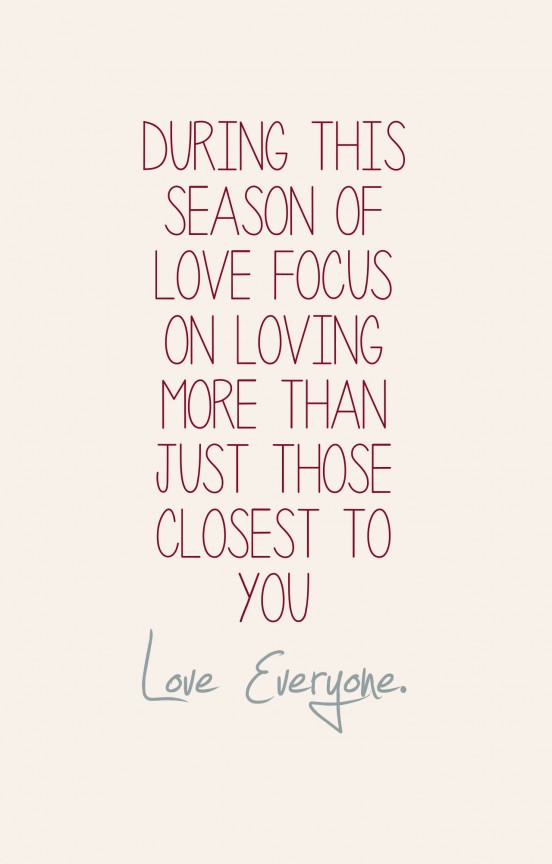 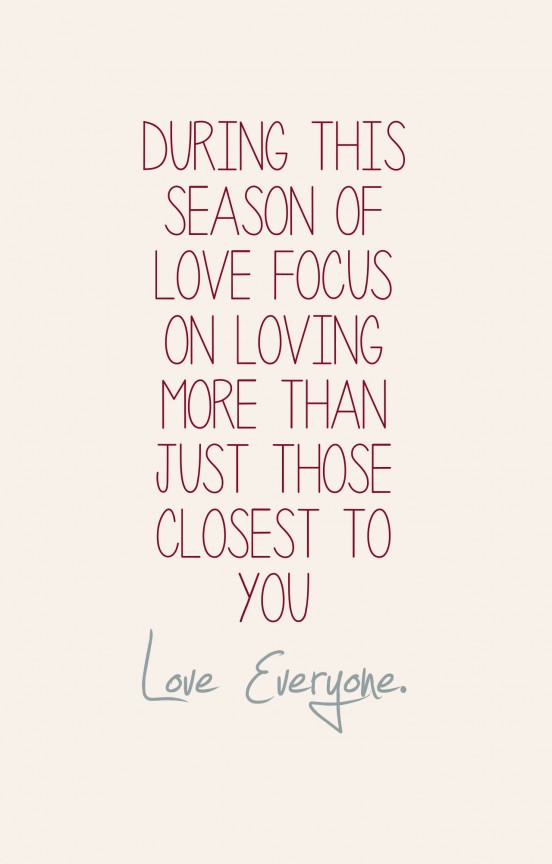 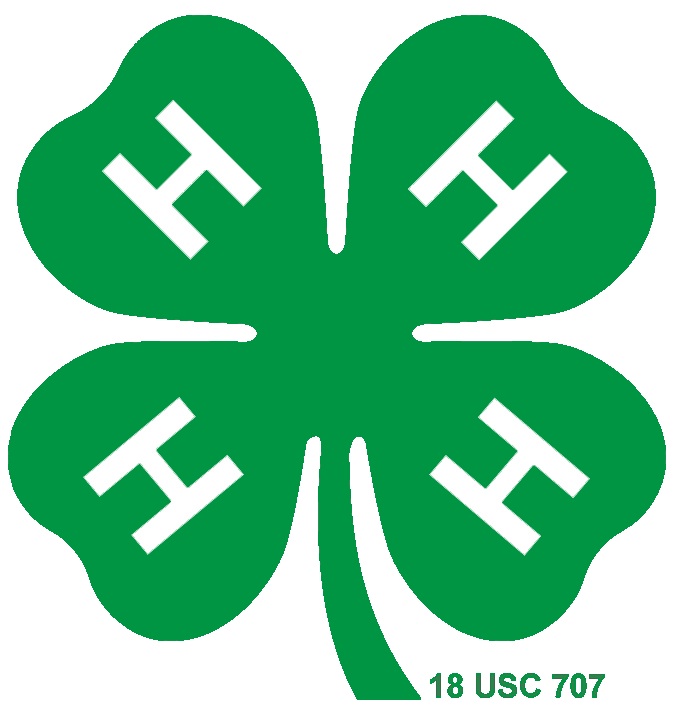 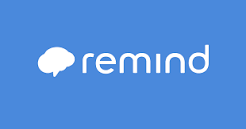 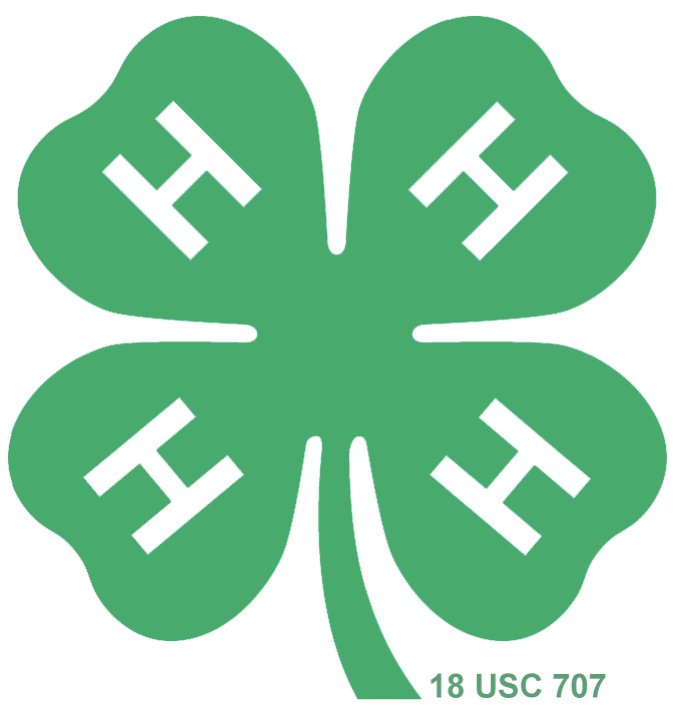 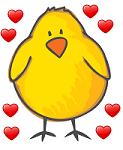 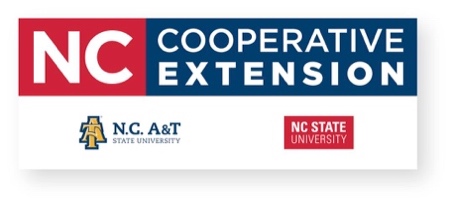 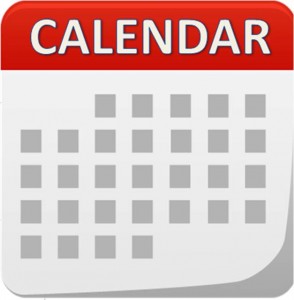 Mark Your Calendar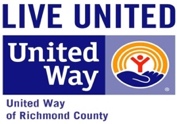   February 14		Teen Retreat Registration Deadline  February 19		Recordbooks are due  March 7-8		Teen Retreat  	          March 13-15		Shooting Sports Volunteer Training, Millstone  March 24		Wild Foods Cookoff  March 25		NCSU Day of Giving  April 21		BackPack Pals Service  April 25		County Activity Day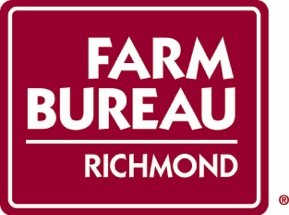   May 8		Citizenship Focus Registration Deadline, Poultrybook deadline  May 15		Poultry ShowJune 15-17 		Citizenship Focus, Raleigh  June 20		We HOST District Activity Day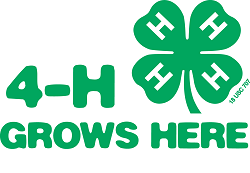 